INDIRA GANDHI NATIONAL COLLEGE
Ladwa - Kurukshetra (Haryana)
Evaluation of Feedback from Students (2018-19)On the basis of the feedback (online) filled by the 382 students, following is the report of feedback and action taken by the college. Students were selected from across the streams viz. Commerce, Science and Arts.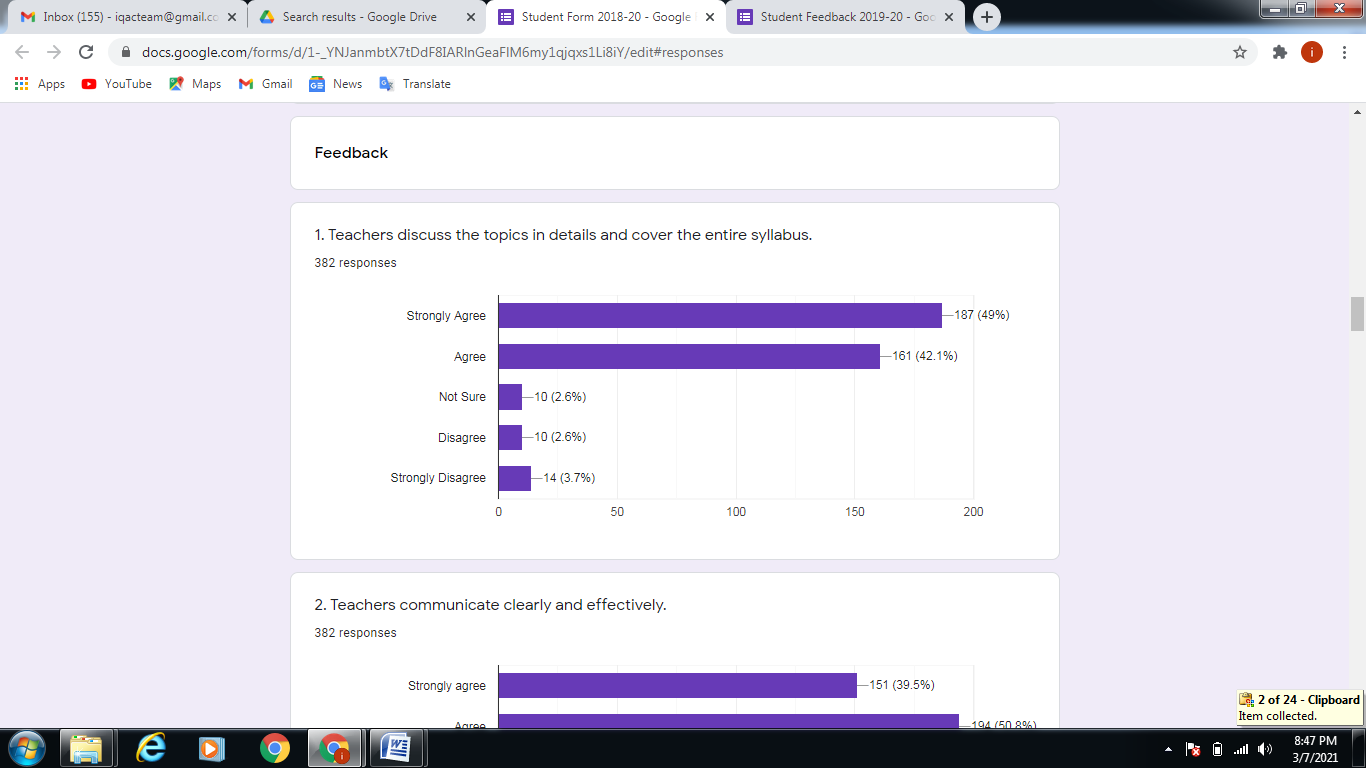 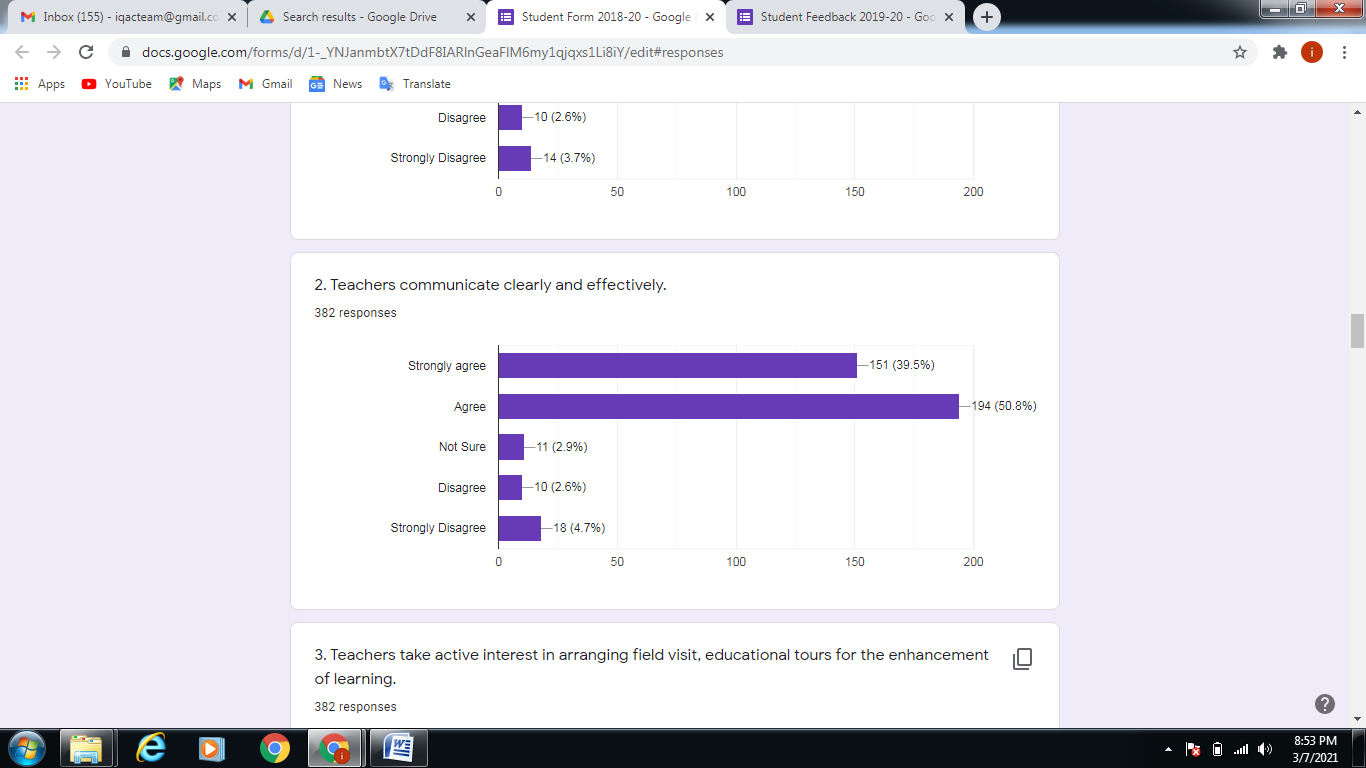 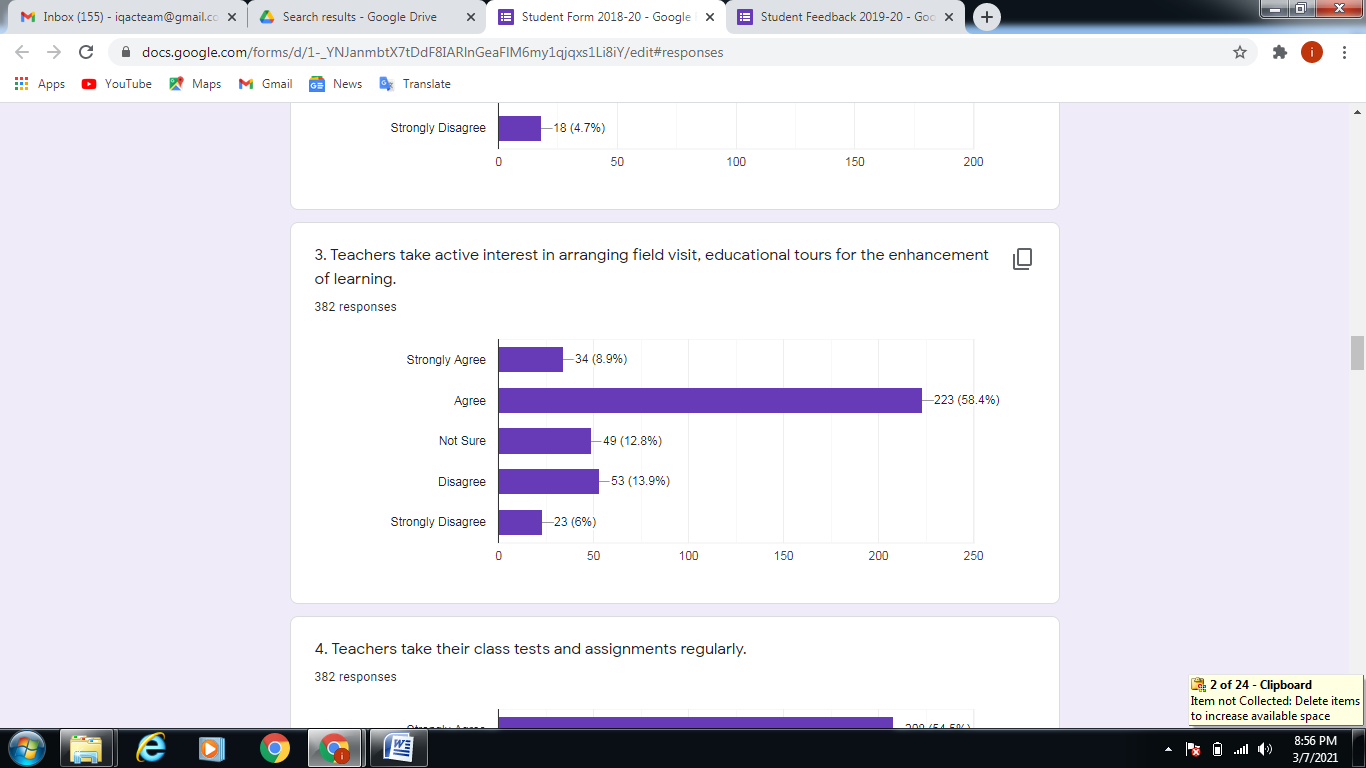 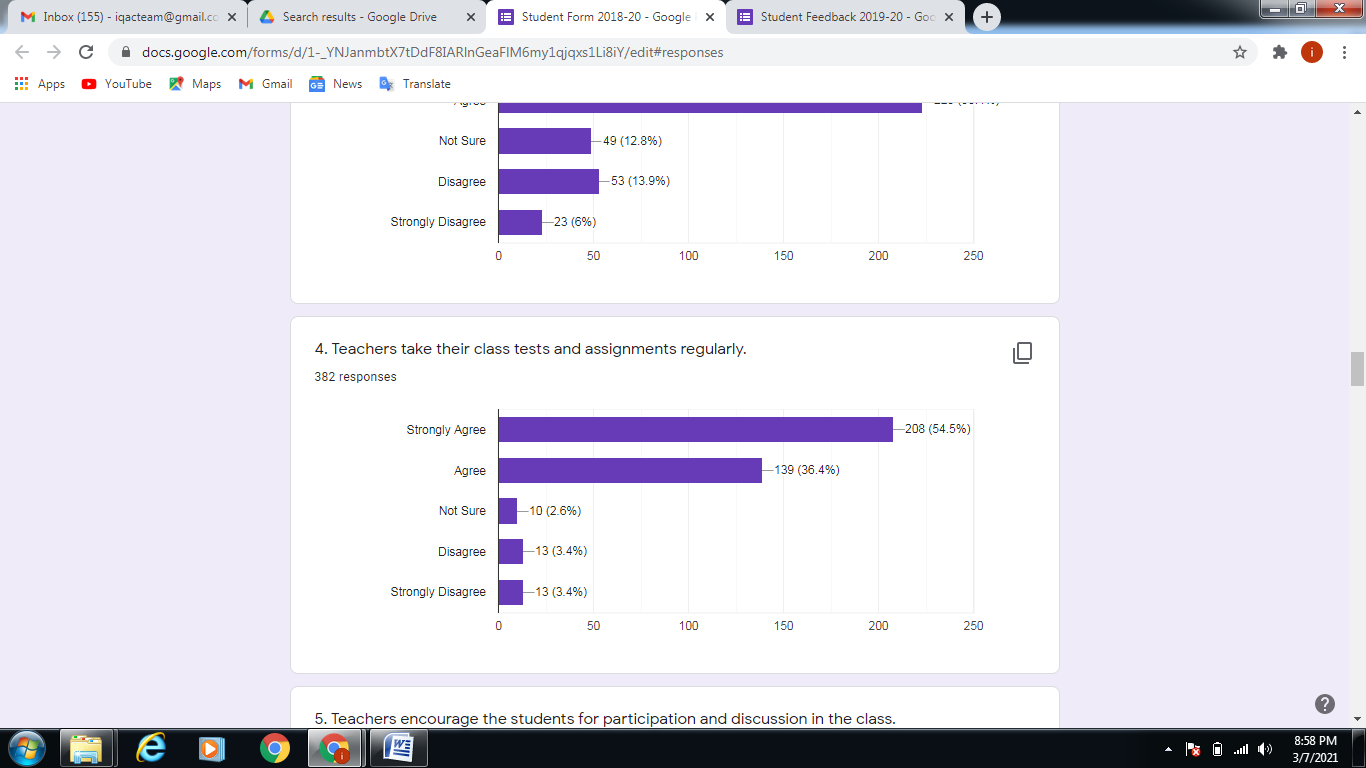 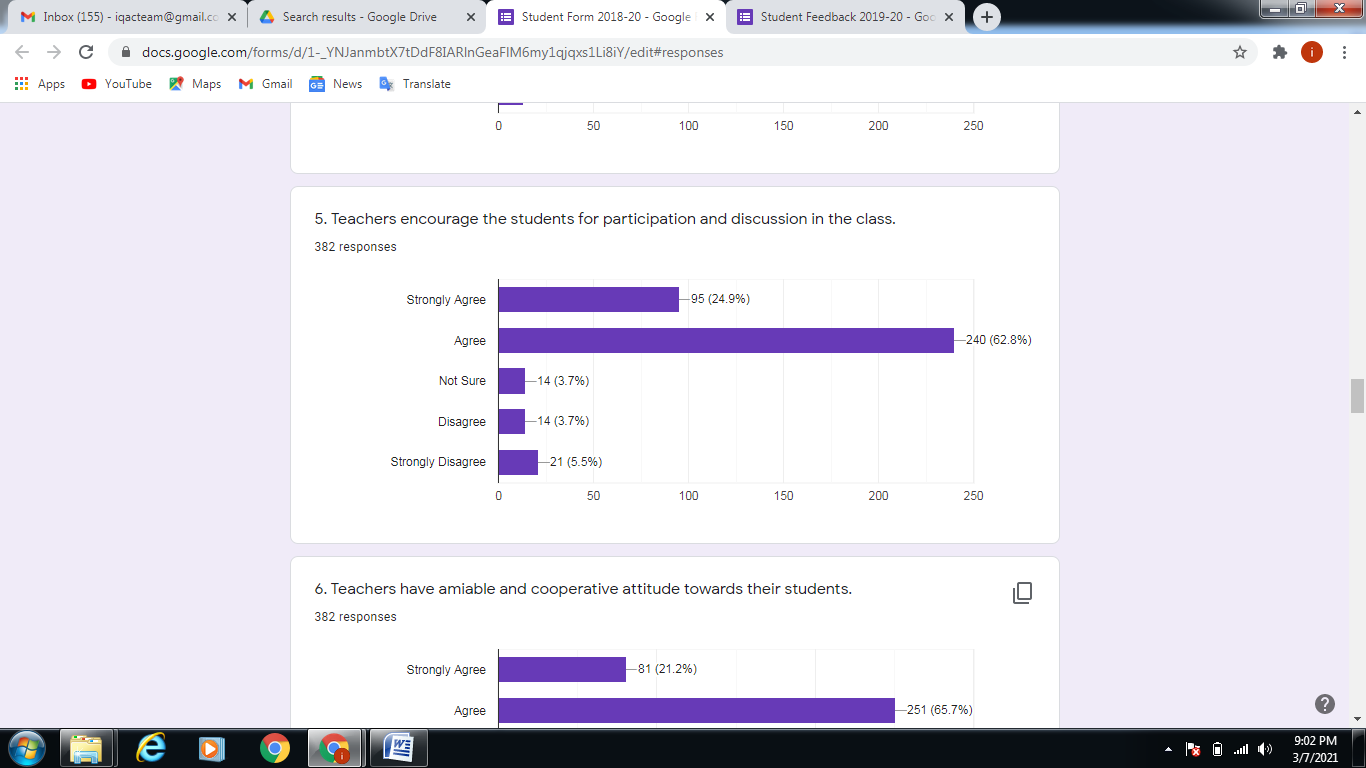 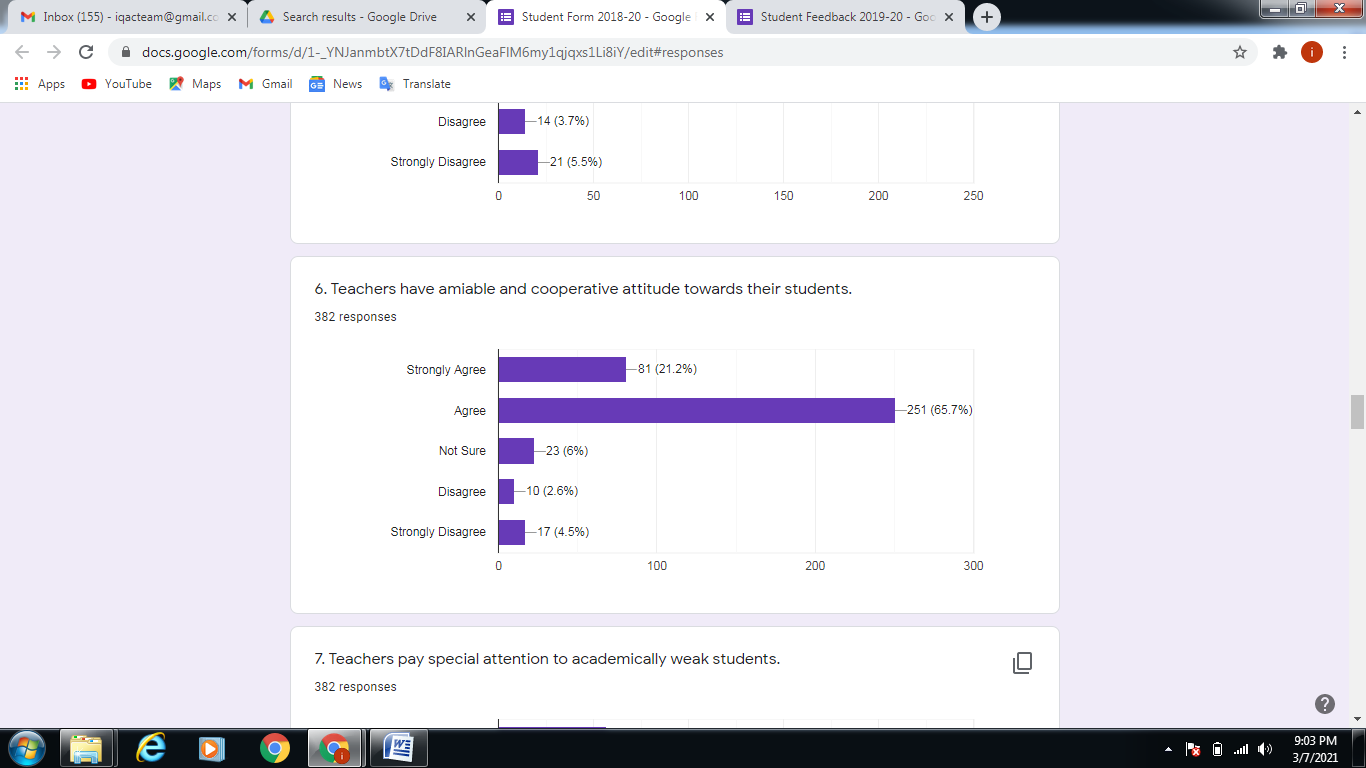 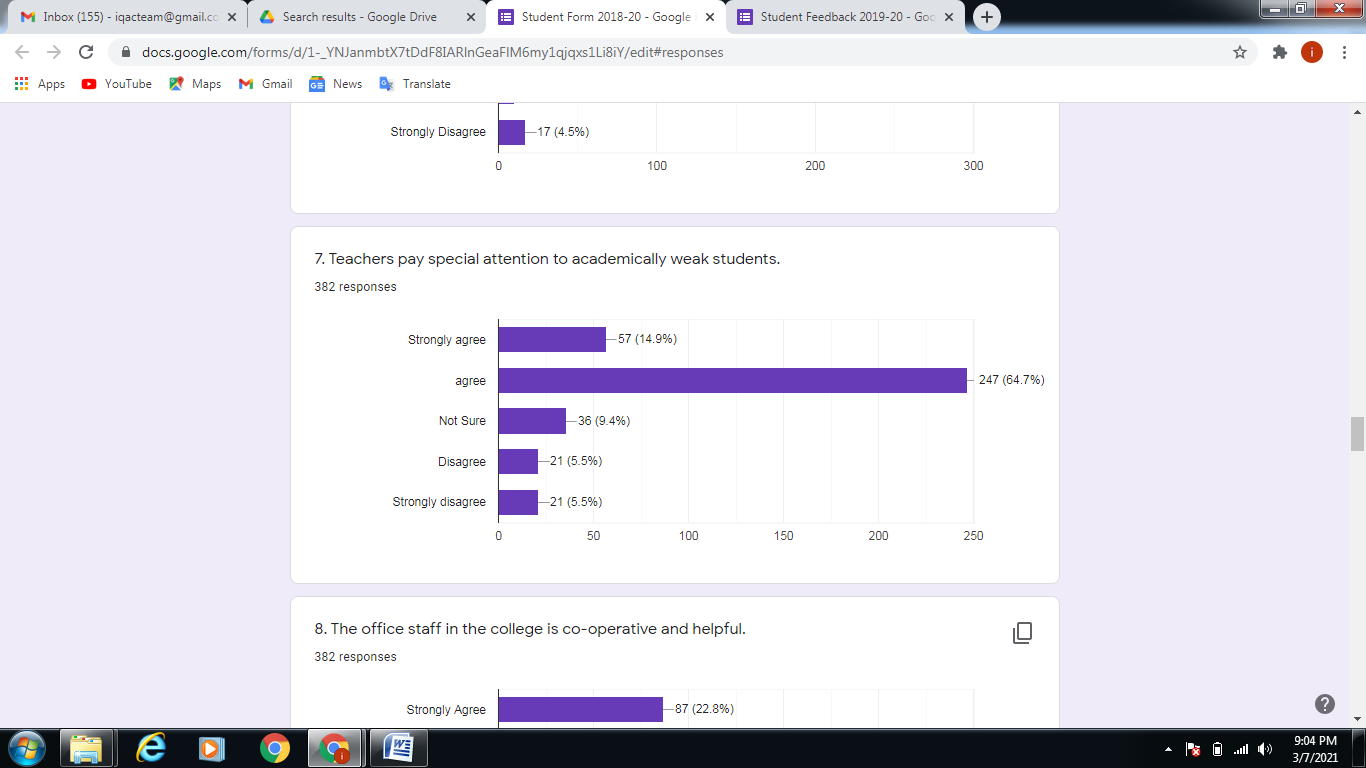 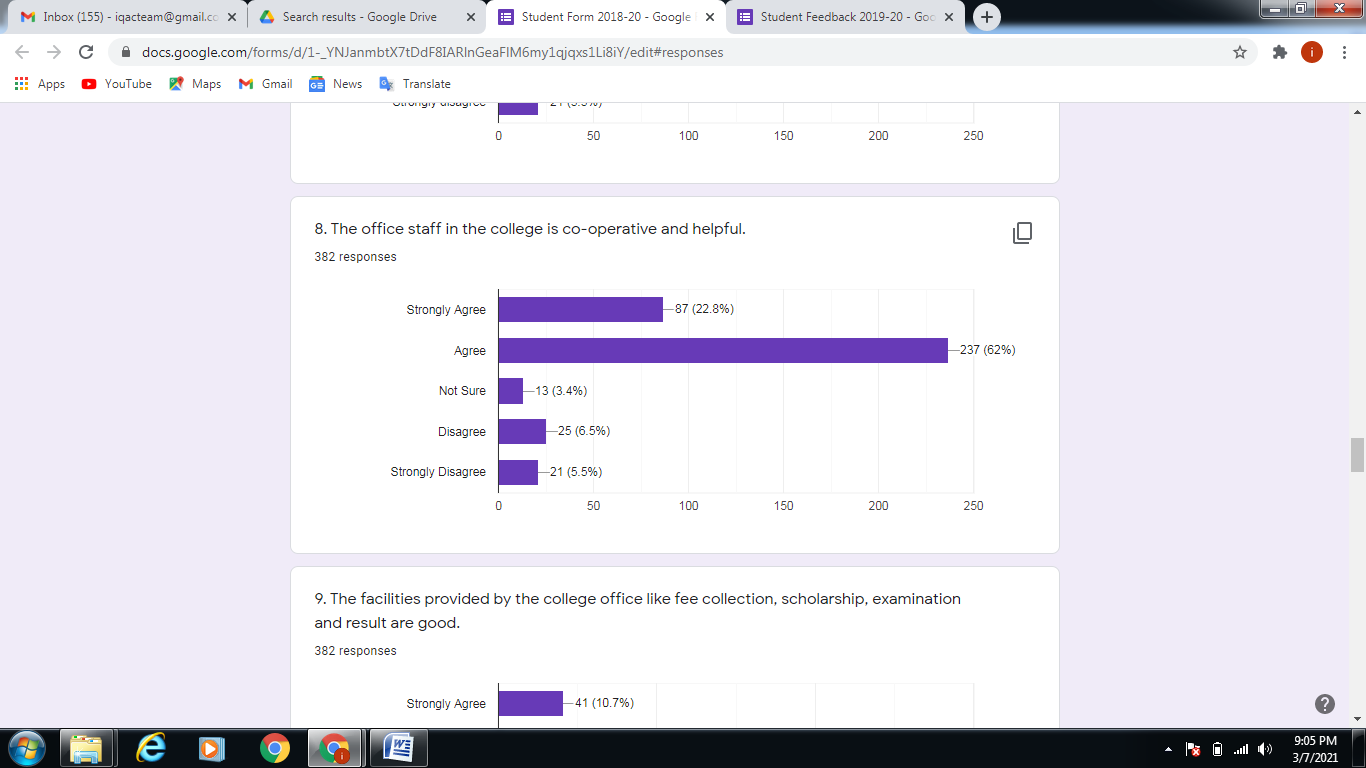 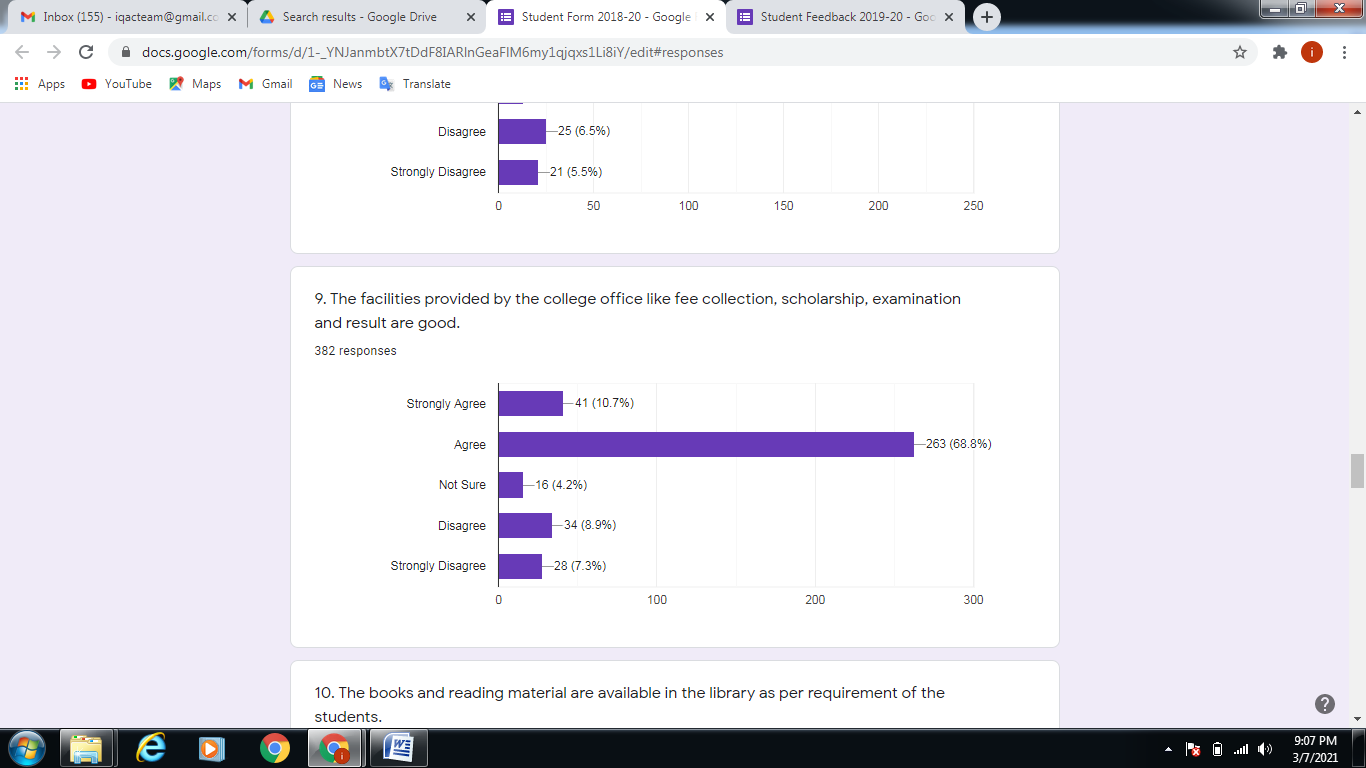 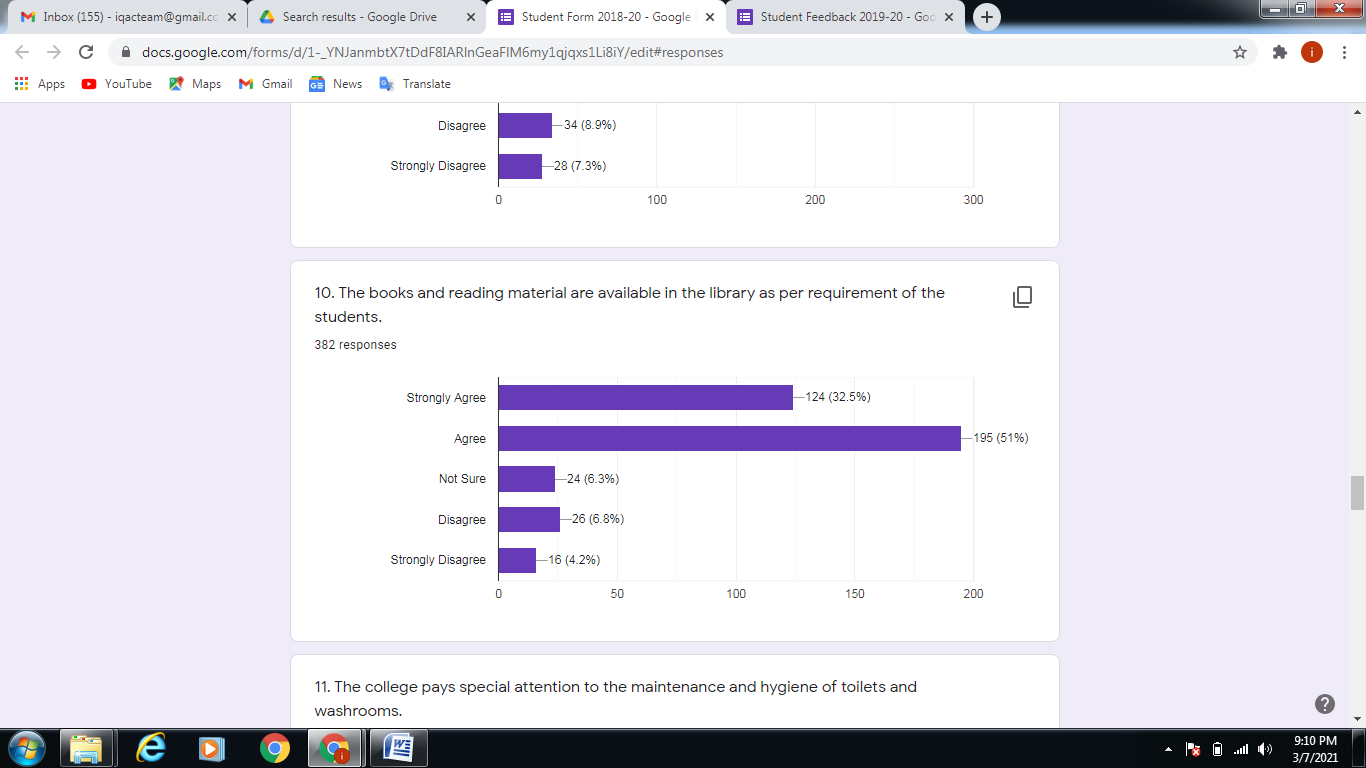 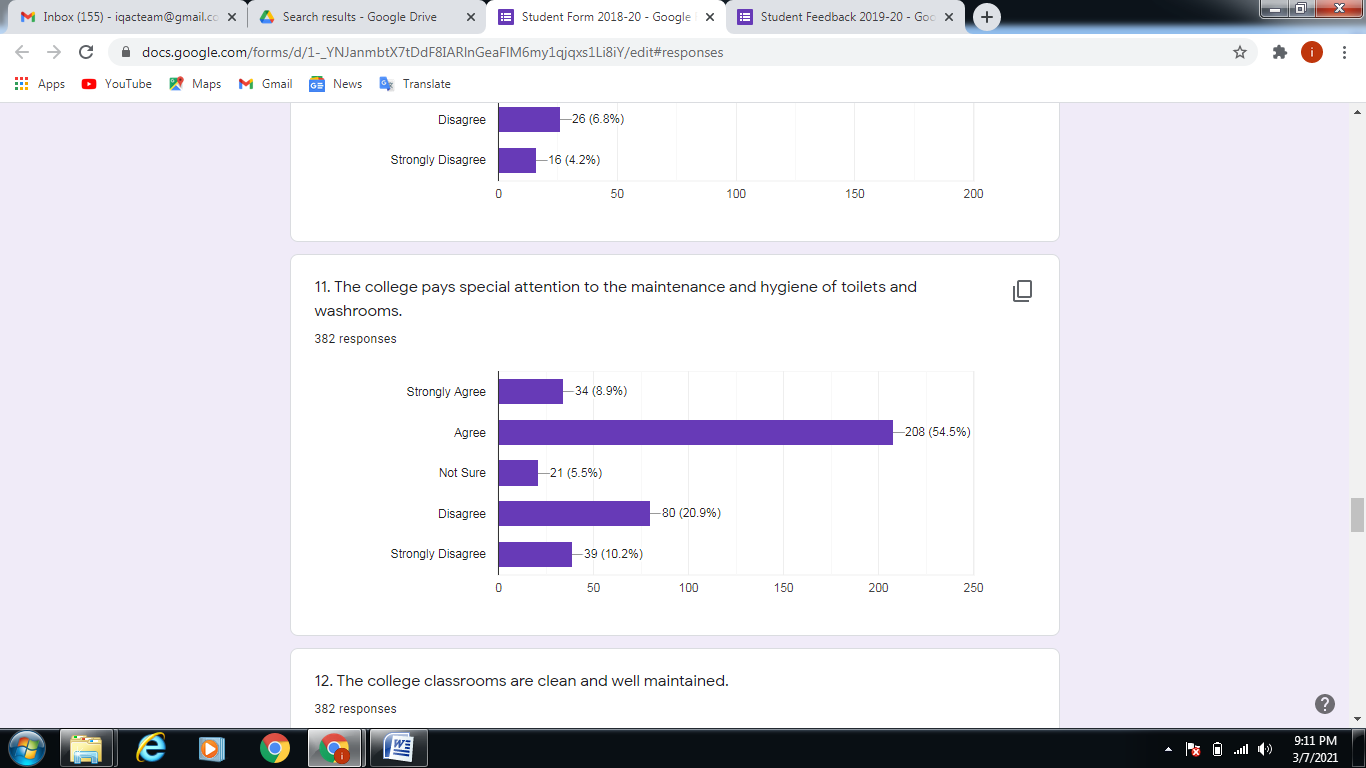 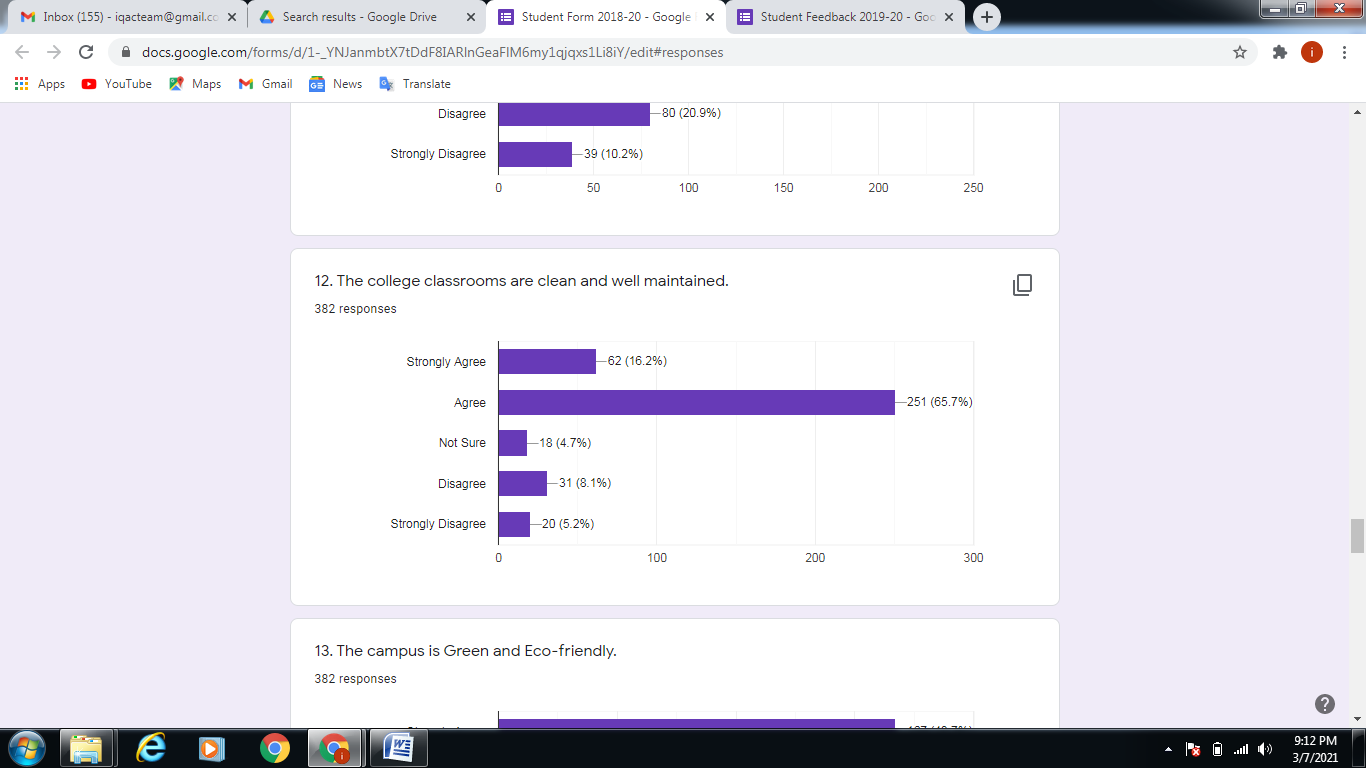 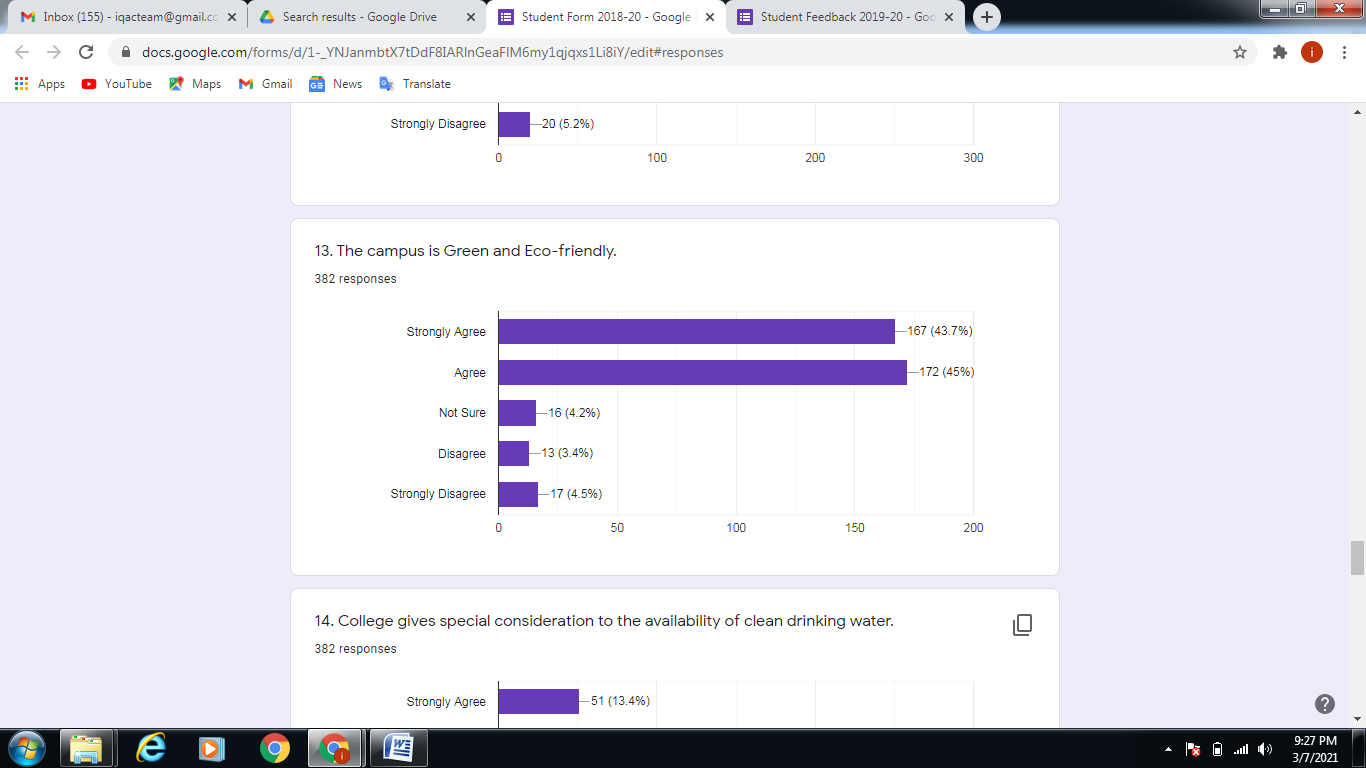 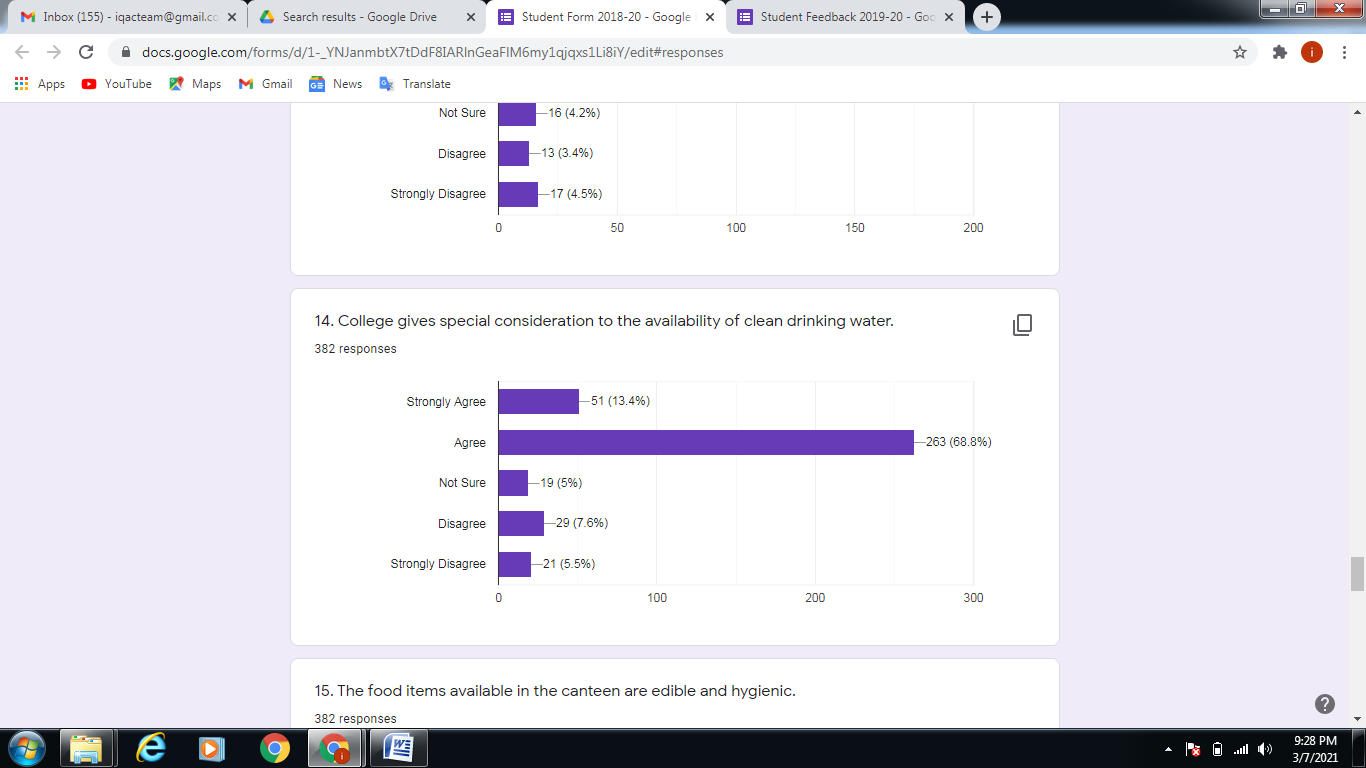 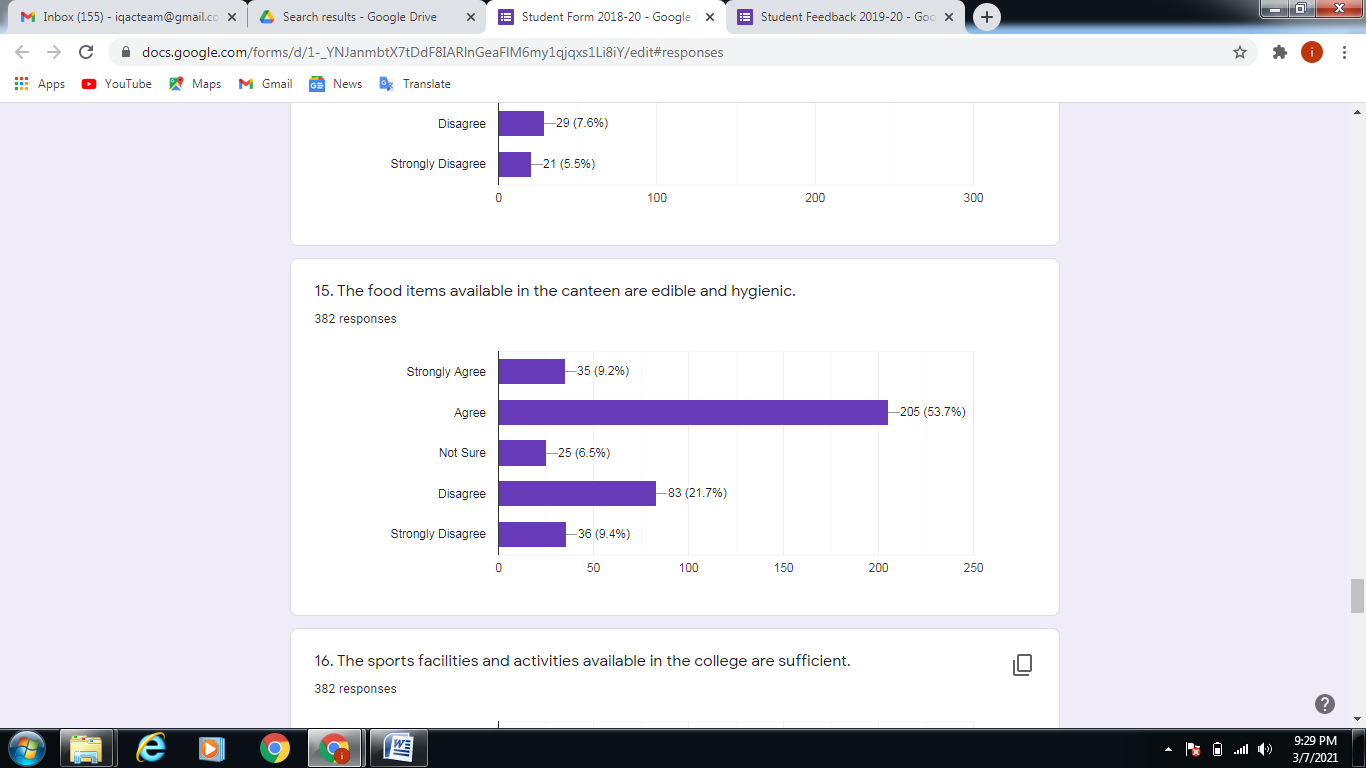 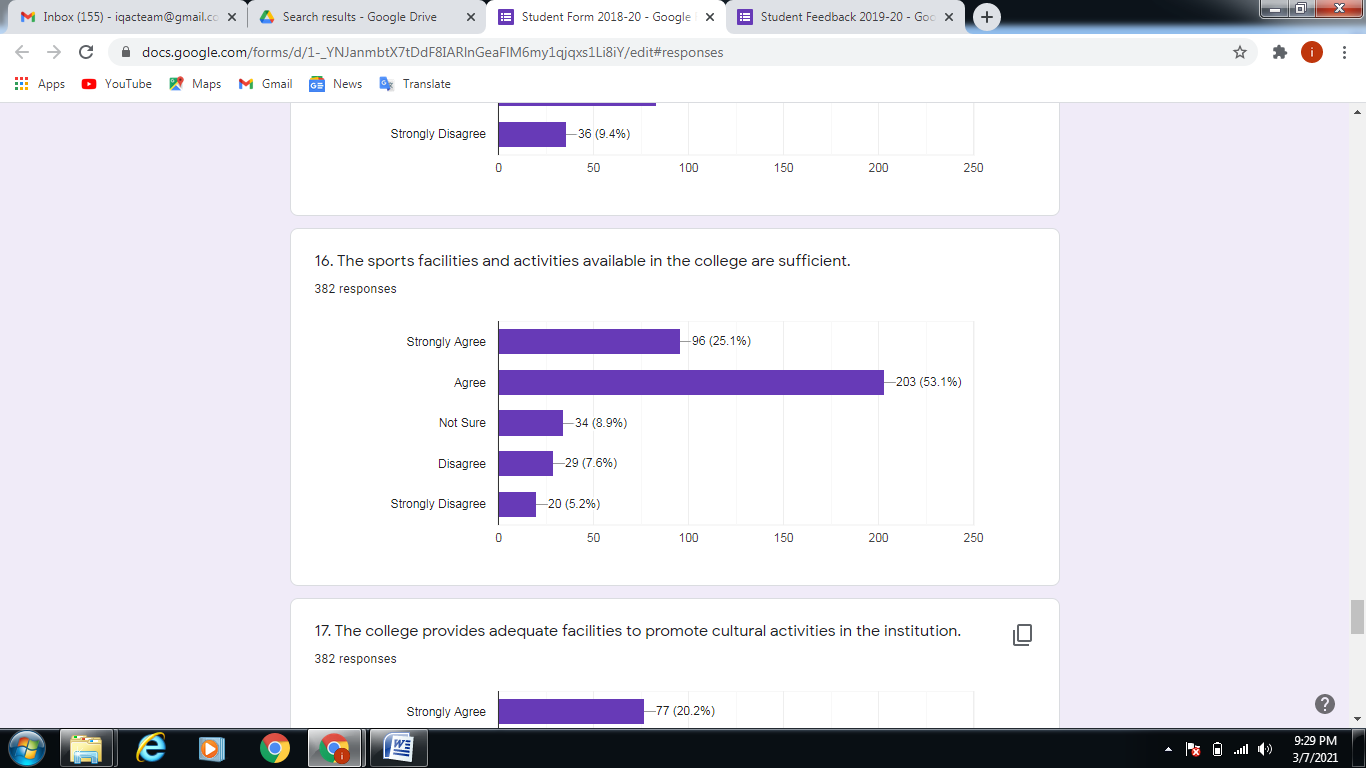 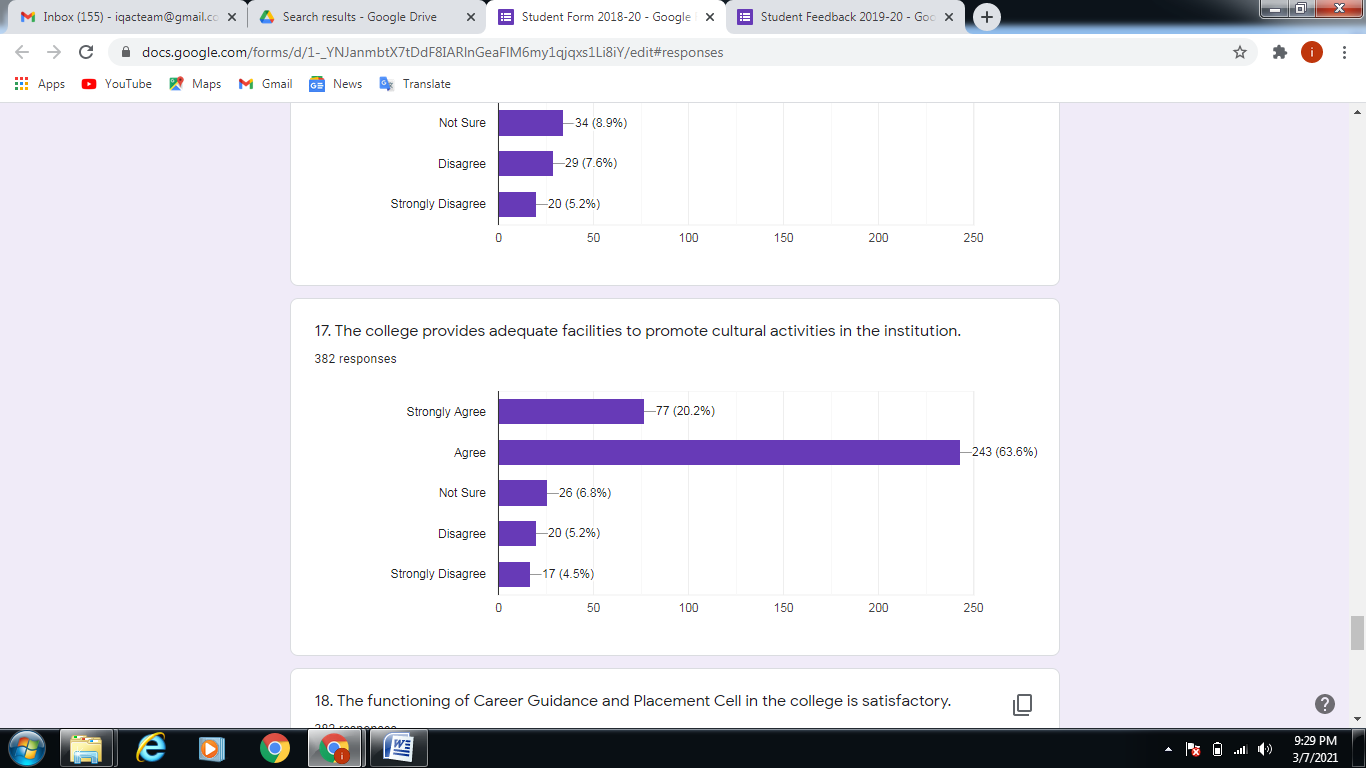 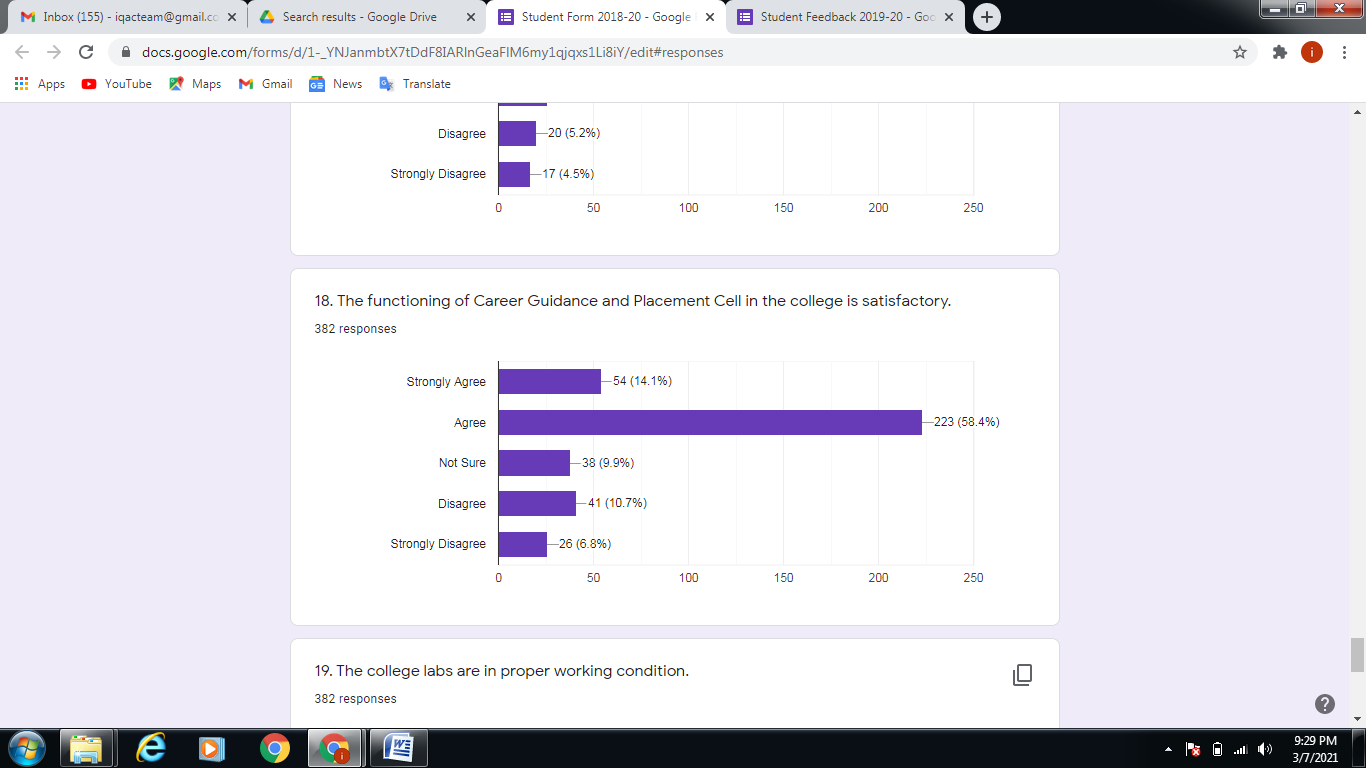 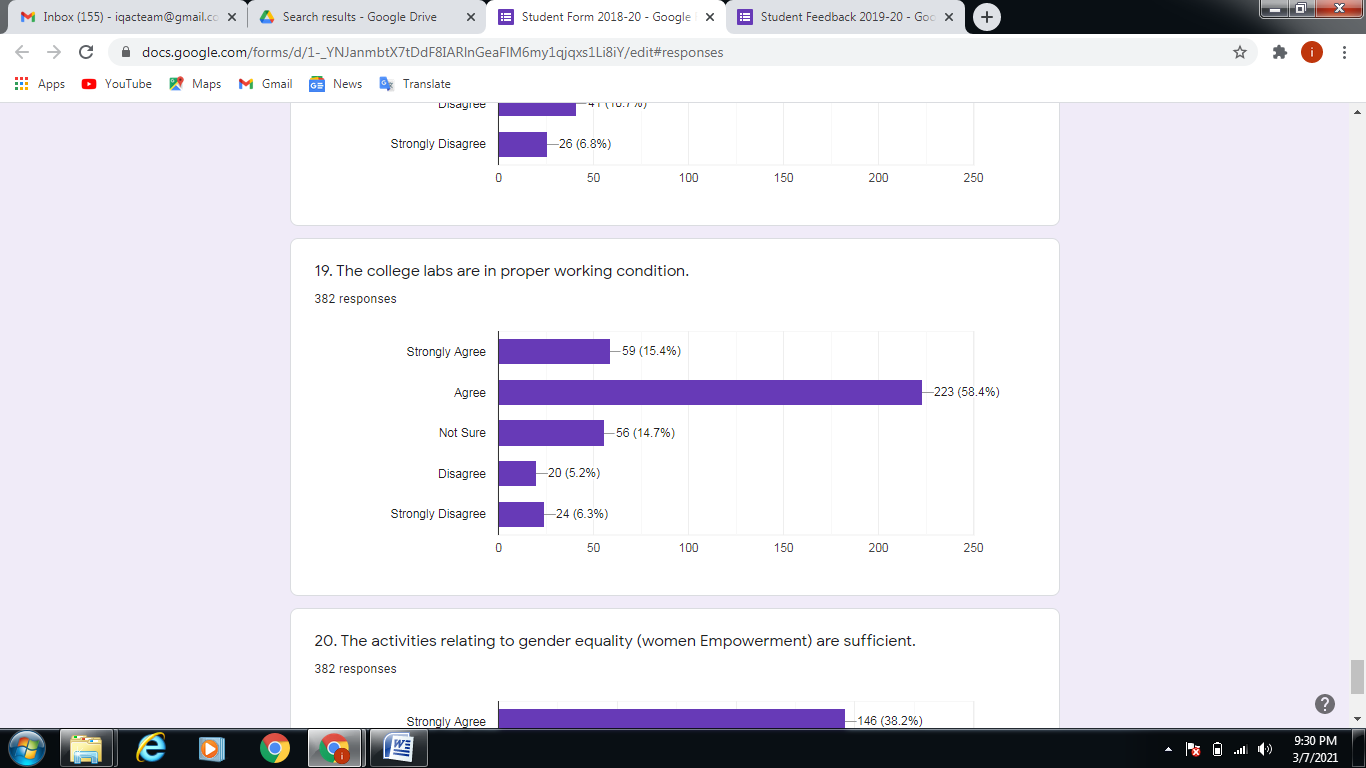 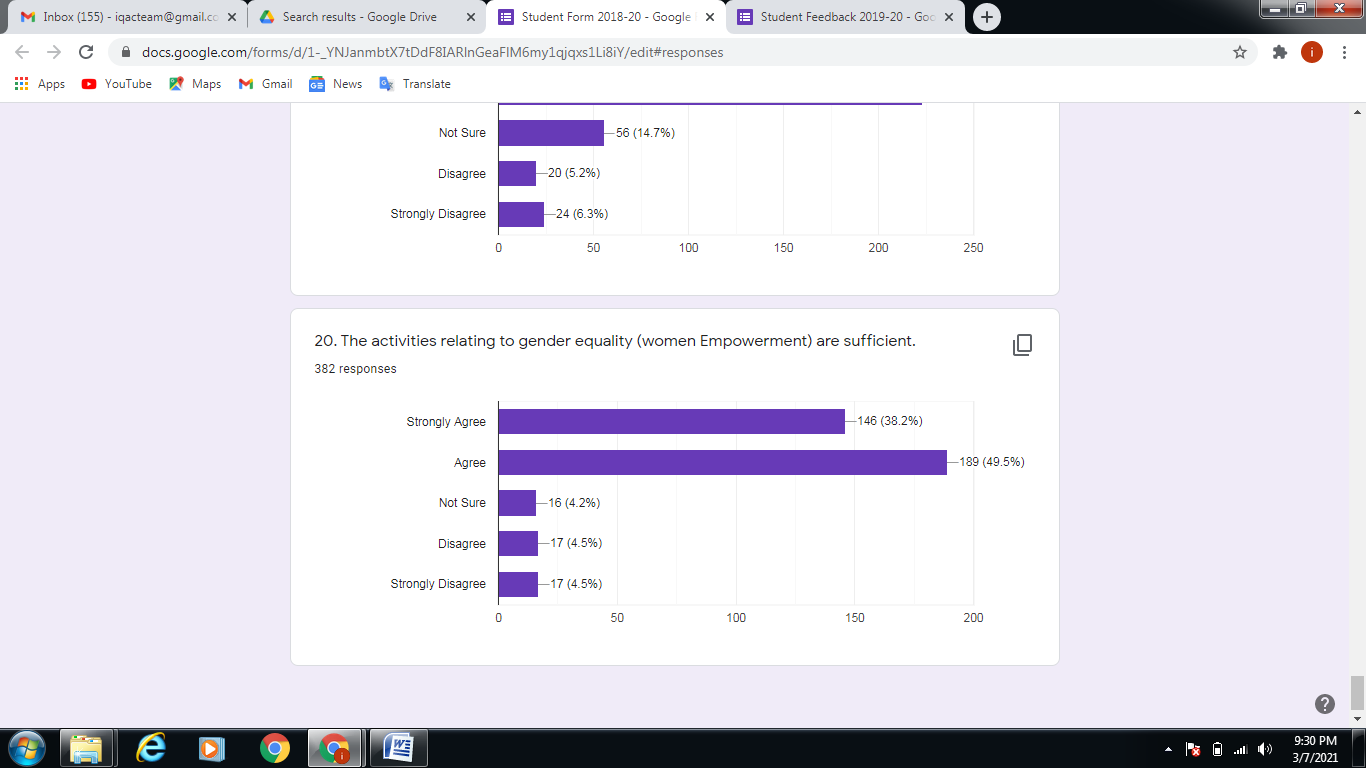 S.No.Component/QuestionResponse in %Action Taken1.Teachers discuss the topics in detail and cover the entire syllabus.Most of the students (80% to 91%) strongly agreed or agreed that teachers discuss the topics in detail and cover the entire syllabusTeachers were advised to adhere to lesson plans for the timely completion of the entire syllabi of their respective subjects. 2.Teachers communicate clearly and effectively.90% students agreed that teachers communicate clearly and effectively while transacting the curriculum3.Teachers take active interest in arranging field visit, educational tours for the enhancement of learning.69% students agreed that teachers take active interest in arranging field visit Field visits and tours will be arranged4.Teachers take their class tests and assignments regularly.90% students strongly agreed or agreed that teachers take their class tests and assignments regularlyAll departments were advised to follow guidelines of KUK for internal assessments including tests and assignments. Examination branch of the college circulate guidelines regarding it. 5.Teachers encourage the students for participation and discussion in the class.88% of students were strongly agree or agreeStudent’s presentation, case studies are recommended to enhance the communication abilities of the students.6.Teachers have an amiable and cooperative attitude towards their students. 87% students responded favorablyThe mentorship program will continue to run in the session 2019-20. Problems raise by the students will also be resolved through mentorship programs7.Teachers pay special attention to academically weak students..78% students were agreed that teachers pay special attention to academically weak studentsTeachers were advised to take more extra classes of academically weak students in their free periods and also at the end.8.The office staff in the college is co-operative and helpful.84% said that they are courteousAdministrative and support staff will be trained to enhance the quality of services.9.The facilities provided by the college office like fee collection, scholarship, examination and result are good.10% students were strongly agreed and 69% agreedMore service windows will be made for these facilities.10.The books and reading material are available in the library as per requirement of the students.32% students were strongly agreed and 51% agreedLibrary committee was directed to purchase books and magazines as per the requirements of the students.11.The college pays special attention to the maintenance and hygiene of toilets and washrooms.09% students were strongly agreed and 54% agreedProper mechanism will be followed for maintenance and responsibility of sweepers will be fixed.12.The college classrooms are clean and well maintained.16% students were strongly agreed and 65% agreedA proposal of whitewash will be prepared for management approval. 13.The campus is Green and Eco-friendly.44% students were strongly agreed and 45% agreedOur campus is already up to mark. College will continue activities in this area. 14.College gives special consideration to the availability of clean drinking water.13% students were strongly agreed and 69% agreedDrinking water facilities will be increased.15.The food items available in the canteen are edible and hygienic.09% students were strongly agreed and 54% agreedThe Canteen Committee was directed to take strict action in this regard.16.The sports facilities and activities available in the college are sufficient.78% students strongly agreed and agreed Sports committee was directed to increase the sports activities.17.The college provides adequate facilities to promote cultural activities in the institution.20% students were strongly agreed and 63% agreedCultural committee was directed to increase student participation in cultural activities.18.The functioning of Career Guidance and Placement Cell in the college is satisfactory.14% students were strongly agreed and 58% agreedMore extension lectures of career guidance will be organized. Job fair will also be organized.19.The college labs are in proper working condition.15% students were strongly agreed and 58% agreedLabs in charge will train the attendants to keep the labs in proper working condition. 20.The activities relating to gender equality (women Empowerment) are sufficient.88% said that these are sufficient.More activities for gender equalities will be organized by the different cells.